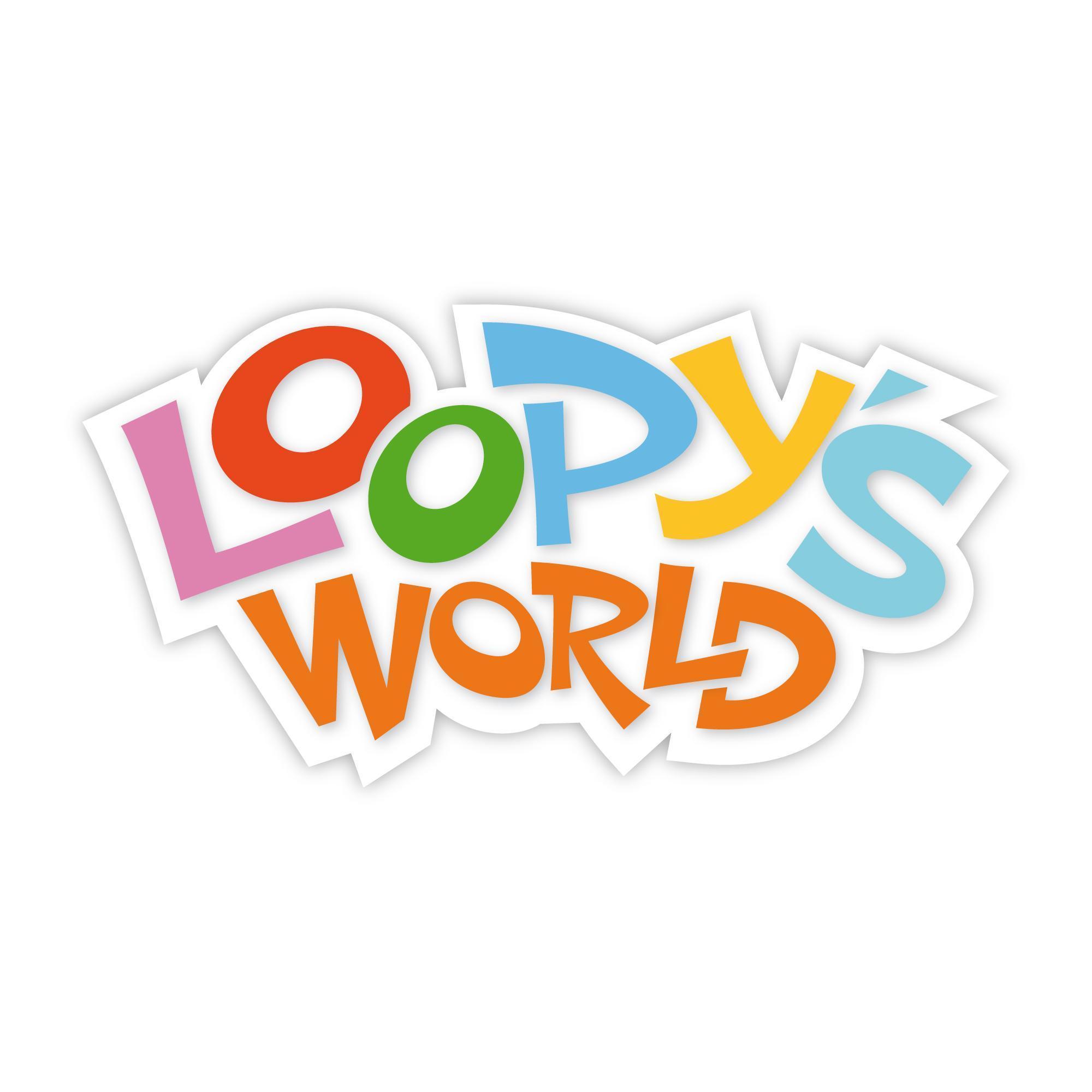 FORMULARZ REZERWACJIWypełniony formularz prosimy odesłać na adres: grupy.wroclaw@loopys.pl Zapisz się do naszego newslettera! Jeśli interesuję Cię otrzymywanie od nas informacji na temat bieżących ofert dla szkół, wydarzeń w Loopy’s i promocji, wpisz poniżej swój e-mail kontaktowy.______________________________ZASADY OBOWIĄZUJĄCE GRUPĘ:		Obowiązuje taki sam pakiet dla całej grupy.Prosimy nie wnosić własnych napojów i jedzenia.Wszyscy bawią się bez butów, ale w skarpetkach. Paragon wystawiany jest na rzeczywistą liczbę dzieci pod warunkiem, że podczas pierwszej godziny trwania wizyty Organizator potwierdzi liczbę dzieci. Płatność za wizytę następuję w trakcie jej trwania w Recepcji (gotówką lub kartą).Podczas pobytu na placu zabaw Loopy's World dzieci pozostają pod opieką Opiekunów.Oferta przeznaczona jest dla grup min. 15 dzieci w wieku od 4 do 13 lat.Rezerwacja weekendowa wymaga potwierdzenia przez koordynatora ds. grupPotwierdzam, iż zapoznałem się z zasadami wizyty grup zorganizowanych w Loopy’s World.
WYBIERZ PAKIET: DODATKOWY POCZĘSTUNEK: UWAGA! Obowiązuje taki sam pakiet dla całej grupy.DLA OPIEKUNÓW (1 opiekun / 10 dzieci): Kawa / Herbata GRATIS  15% zniżki na pozostałe dania z menu Restauracji Loopy’s. DODATKOWE ATRAKCJE: UWAGA! Obowiązuje taki sam pakiet atrakcji dla całej grupy.Nazwa Organizatora:Adres:Osoba kontaktowa:Telefon kontaktowy:E-mail:Ilość dzieci:Klasa – wiek dzieci:Ilość opiekunów:Data  i godzina wizyty:Data i miejsce:_______________________________________Podpis Organizatora:____________________________________□ SWOBODNA ZABAWA NA PLACU - 30 złCena zawiera: Wstęp na 2,5h - możliwość korzystania ze wszystkich ogólnodostępnych atrakcji.□ SWOBODNA ZABAWA NA PLACU – 27 złCena zawiera: Wstęp na 1,5h - możliwość korzystania ze wszystkich ogólnodostępnych atrakcji.NAPÓJ – 3,5 zł / dziecko:NAPÓJ – 3,5 zł / dziecko:PRZEKĄSKA – 5 zł / dziecko:PRZEKĄSKA – 5 zł / dziecko:PRZEKĄSKA – 5 zł / dziecko:Lemoniada 0,5l □□Sok pomarańczowy  0,3l □Frytki Frytki □Sok jabłkowy  0,3l □□Dzbanek wody 1l□1 przejazd kolejką lub autkami – 4 zł□2 dwie przejazdy kolejką lub autkami – 7 zł□Podpis Organizatora:_______________________